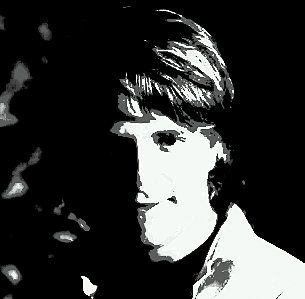 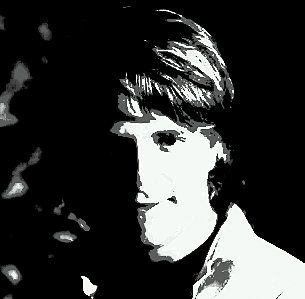 educationCommunications-Cultural ManagementPhilosophy TeacherAncient Greek MinorComparative Philology ProgrammeVietnamese Language and Culturework experiencefreelancing translator	 writing dub scripts and subtitles for English films and television shows in Hungarian for M2, BBC, Extreme Sport and other cable television companies translating business materials from Hungarian to English (clients: Hill+Knowlton Strategies, Mars Inc., etc.)language teacherprivate tuition in English, Ancient Greek and Biblical Hebrewtourist hostel employeegarden construction, building operations, animal husbandry, cooking, serving guests, wood-cutting at the Kőhegyi Tourist Housepersonal skillscomputer skillsbasic user programs (MS Office, web browsers) and sound design softwareslanguage skillsEnglish – writing: C2, oral: C1Vietnamese – writing: A2, oral: A1Italian – writing: B2, oral: B1Ancient Greek – writing: C1Biblical Hebrew – writing: B2other languages I have learned but did not practice for a while: Sanskrit, Hindi, Old Persian, Carian, Hittite, Latin, Mandarinother experiencesCompletion of the “Rural Accommodation” course organized by the Association of Hungarian Rural and Agrotourism in the Faculty of Commerce, Catering and Tourism at the Budapest Business SchoolCompletion of the following modules:The Basics of Tender WritingNGO TendersEU FundsVoluntary work at BOCS FoundationPromoting environmentally conscious thinking and ecological approach